ETUDES DE SUITES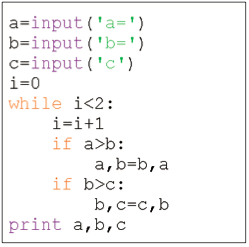 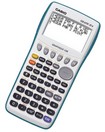 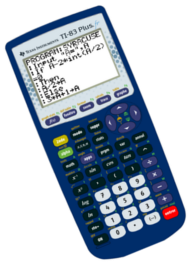 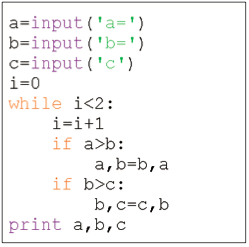 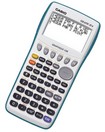 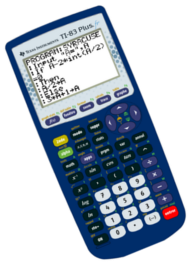 Partie 1 :On considère la suite  définie par :  .Ecrire un algorithme qui calcule et affiche les 20 premiers termes de la suite .Faire fonctionner l’algorithme. La suite  semble admettre une limite finie . Quelle est cette limite ?Démontrer ce résultat.En considérant une fonction associée à la suite , démontrer que  est croissante.Écrire un algorithme qui calcule et affiche la plus petite valeur de N telle que , où  est choisi par l’utilisateur. Tester pour  puis pour .Partie 2 :On considère la suite  définie par  et . Calculer à la main ,  et .a) Calculer les 20 premiers termes de la suite  à l’aide de la calculatrice.b) Conjecturer les variations de la suite et sa limite.a) Ecrire un algorithme qui calcule et affiche la plus petite valeur de N telle que .b) Recopier cet algorithme sur la copie à rendre et donner la valeur de N affichée.a) Modifier l’algorithme afin qu’il calcule et affiche la plus petite valeur de N telle que  où  est choisi par l’utilisateur.b) Tester pour  puis pour .Recopier cet algorithme sur la copie à rendre et donner dans chaque cas la valeur de N affichée.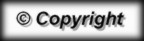 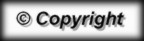 